ITU-T Q27/16 thanks ITU-T SG17 for informing us about the progress of the new Q13/17 and sharing SG17 perspective on hierarchy and areas to be addressed by Secure ITS Recommendations/ Standards. ITU-T Q27/16 will start to review the documents referred in your LS (SG17-LS47, our SG16-TD142/Gen), especially the new work items. ITU-T Q27/16 intends to refer UNECE WP29 relevant work on various related ITS areas including taxonomy.Regarding your suggestion to have a joint meeting between Q27/16 and Q13/17 the group would be willing to discuss a specific candidate date. For your information, Q27/16 plans to have a Rapporteur group meeting in February or early March 2018 after the CITS meeting (venue: TBD).ITU-T Q27/16 looks forward to continuing collaboration with ITU-T SG17, SG20 and CITS.___________________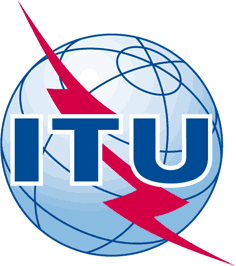 INTERNATIONAL TELECOMMUNICATION UNIONTELECOMMUNICATION STANDARDIZATION SECTORSTUDY PERIOD 2017-2020INTERNATIONAL TELECOMMUNICATION UNIONTELECOMMUNICATION STANDARDIZATION SECTORSTUDY PERIOD 2017-2020INTERNATIONAL TELECOMMUNICATION UNIONTELECOMMUNICATION STANDARDIZATION SECTORSTUDY PERIOD 2017-2020INTERNATIONAL TELECOMMUNICATION UNIONTELECOMMUNICATION STANDARDIZATION SECTORSTUDY PERIOD 2017-2020DOC 6DOC 6INTERNATIONAL TELECOMMUNICATION UNIONTELECOMMUNICATION STANDARDIZATION SECTORSTUDY PERIOD 2017-2020INTERNATIONAL TELECOMMUNICATION UNIONTELECOMMUNICATION STANDARDIZATION SECTORSTUDY PERIOD 2017-2020INTERNATIONAL TELECOMMUNICATION UNIONTELECOMMUNICATION STANDARDIZATION SECTORSTUDY PERIOD 2017-2020INTERNATIONAL TELECOMMUNICATION UNIONTELECOMMUNICATION STANDARDIZATION SECTORSTUDY PERIOD 2017-2020Collaboration on Intelligent
Transport Systems
Communication StandardsCollaboration on Intelligent
Transport Systems
Communication StandardsINTERNATIONAL TELECOMMUNICATION UNIONTELECOMMUNICATION STANDARDIZATION SECTORSTUDY PERIOD 2017-2020INTERNATIONAL TELECOMMUNICATION UNIONTELECOMMUNICATION STANDARDIZATION SECTORSTUDY PERIOD 2017-2020INTERNATIONAL TELECOMMUNICATION UNIONTELECOMMUNICATION STANDARDIZATION SECTORSTUDY PERIOD 2017-2020INTERNATIONAL TELECOMMUNICATION UNIONTELECOMMUNICATION STANDARDIZATION SECTORSTUDY PERIOD 2017-2020Original: EnglishOriginal: EnglishWGsWGsArlington, 5-6 December 2017 Arlington, 5-6 December 2017 DOCUMENT
(Ref: SG16 - LS 65)DOCUMENT
(Ref: SG16 - LS 65)DOCUMENT
(Ref: SG16 - LS 65)DOCUMENT
(Ref: SG16 - LS 65)DOCUMENT
(Ref: SG16 - LS 65)DOCUMENT
(Ref: SG16 - LS 65)DOCUMENT
(Ref: SG16 - LS 65)Source:Source:Source:ITU-T Study Group 16ITU-T Study Group 16ITU-T Study Group 16ITU-T Study Group 16Title:Title:Title:LS/r on security aspects of ITS (SG17-LS47) [to ITU-T SG17]LS/r on security aspects of ITS (SG17-LS47) [to ITU-T SG17]LS/r on security aspects of ITS (SG17-LS47) [to ITU-T SG17]LS/r on security aspects of ITS (SG17-LS47) [to ITU-T SG17]LIAISON STATEMENTLIAISON STATEMENTLIAISON STATEMENTLIAISON STATEMENTLIAISON STATEMENTLIAISON STATEMENTLIAISON STATEMENTFor action to:For action to:For action to:For action to:ITU-T SG17ITU-T SG17ITU-T SG17For comment to:For comment to:For comment to:For comment to:---For information to:For information to:For information to:For information to:ITU-T SG20, CITSITU-T SG20, CITSITU-T SG20, CITSApproval:Approval:Approval:Approval:ITU-T SG16 meeting (Macao, China, 27 October 2017)ITU-T SG16 meeting (Macao, China, 27 October 2017)ITU-T SG16 meeting (Macao, China, 27 October 2017)Deadline:Deadline:Deadline:Deadline:1 March 20181 March 20181 March 2018Contact:Contact:Contact:Fernando Masami Matsubara
Mitsubishi Electric
JapanFernando Masami Matsubara
Mitsubishi Electric
JapanFernando Masami Matsubara
Mitsubishi Electric
JapanTel: 	+33(0)2 23 45 58 48
Fax: 	+33(0)2 23 45 58 58
Email: 	M.Matsubara@fr.merce.mee.com